DRAFT PROGRAMME FOR NORDPLUS MEETING     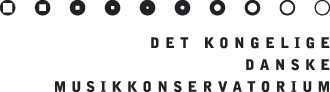 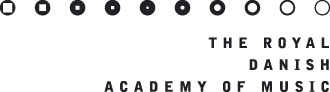 Increasing student mobility
Who are our young people/students and what is decisive for them when making decisions about studies, mobility period and how do we as institutions adapt our information and services to accommodate them?External speaker: Generation Y, Motivation of young people and how to target them. 
External speaker: Sidsel Jess, Bruun og Partnere. 
Workshops on new ideas to increase mobility addressing topics presented in the lecture. Reporting back from  groupwork.MONDAY 19TH OCTOBERTUEDAY 20TH OCTOBERWEDNESDAY 21ST OCTOBER11:30-13:30Possibility of NOAS WorkshopOptimising your use of NOASPlease bring your own laptop12:00-13:00Sandwiches served08:30-09:30Possible meetings09:30-11.20Final session:Theme: Does the way we run/administrate mobility and international cooperation match today’s student population and their expectations? What adjustments need to be made? Can we draw any conclusions from Tuesday's presentation?DiscussionGroup workReporting backClosing session: EvaluationThemes for next year's meetingHost for 2016Moderated by Hanneleen Pihlak and Christofer Fredriksson11:30-13:30Possibility of NOAS WorkshopOptimising your use of NOASPlease bring your own laptop12:00-13:00Sandwiches served09:30-12:30- incl. coffee breakMorning session: Generation Y – who are our new students and how do we target them? External speaker Sidsel JessPresentationGroup work Discussion Moderated by Katja Elkjær-Pedersen09:30-11.20Final session:Theme: Does the way we run/administrate mobility and international cooperation match today’s student population and their expectations? What adjustments need to be made? Can we draw any conclusions from Tuesday's presentation?DiscussionGroup workReporting backClosing session: EvaluationThemes for next year's meetingHost for 2016Moderated by Hanneleen Pihlak and Christofer Fredriksson13.00-14.00Arrival and registration12:30-13:30Lunch in cafeteria11:30Departure for HOLMEN12:00
Lunch at Rhythmic Music Conservatory
13:00-14:00 Guided tour of RMC by Aage Hagen10 minute walk to the OperaThe Royal Opera – Guided tour and presentation By Kim von Binzer/Anne Margrethe Dahl15:30 Pick up for return to RDAM16:00Arrival RDAM – pick up of luggage and goodbye14:00 – 16:30Welcome session: Musical WelcomeWelcome of ExeCOMExpectations about the meeting and it's outcomeReporting back from ExeCom
Reporting back from the networksDevelopment of Nordic/Baltic Cooperation. How to use the meeting bestPresentation of topic and meeting by RDAM IRC-Team16:30-17:30Guided tour of RDAM Moderated by Michael Strobelt13:30-17:00Afternoon session incl. Coffee break
Topics to be addressed: Reporting back from IPs 2014/2015Coming IPs 2015/2016Suggestions for IP's 2016/2017Student mobility
Use of express mobility (ExeCom)Collaboration between networks – incl. eventual redistribution of unused grants between networks. (exeCom)NOAS (Eystein/ExeCom)Mapping online activities presentation of conference spring 2016 (Sibelius + PULS) (Marianne and Keld)Election for ExeCOM (ExeCom)Administrative procedures/paperwork (ExeCom)Maybe breakout groups for smaller discussions. To be decidedModerated by: Christofer Fredriksson11:30Departure for HOLMEN12:00
Lunch at Rhythmic Music Conservatory
13:00-14:00 Guided tour of RMC by Aage Hagen10 minute walk to the OperaThe Royal Opera – Guided tour and presentation By Kim von Binzer/Anne Margrethe Dahl15:30 Pick up for return to RDAM16:00Arrival RDAM – pick up of luggage and goodbye18.00-20:00Dinner in nearby restaurantTo be announced18:30-21:30Dinner at RDAM21:30- ?GT's and IP'sDrinks and networking in nearby barTo be announced